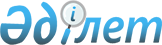 Шалқар аудандық мәслихатының 2020 жылғы 6 қаңтардағы № 423 "2020-2022 жылдарға арналған Шалқар ауылдық округ бюджетін бекіту туралы" шешіміне өзгерістер енгізу туралыАқтөбе облысы Шалқар аудандық мәслихатының 2020 жылғы 2 сәуірде № 458 шешімі. Ақтөбе облысының Әділет департаментінде 2020 жылғы 8 сәуірде № 6991 болып тіркелді
      Қазақстан Республикасының 2001 жылғы 23 қаңтардағы "Қазақстан Республикасындағы жергілікті мемлекеттік басқару және өзін-өзі басқару туралы" Заңының 6 бабына, Қазақстан Республикасының 2008 жылғы 4 желтоқсандағы Бюджет кодексінің 109-1 бабына сәйкес, Шалқар аудандық мәслихаты ШЕШІМ ҚАБЫЛДАДЫ:
      1. Шалқар аудандық мәслихатының 2020 жылғы 6 қаңтардағы № 423 "2020-2022 жылдарға арналған Шалқар ауылдық округ бюджетін бекіту туралы" (нормативтік құқықтық актілерді мемлекеттік тіркеу Тізілімінде № 6683 тіркелген, 2020 жылғы 17 қаңтардағы Қазақстан Республикасы нормативтік құқықтық актілерінің электрондық турдегі эталондық бақылау банкінде жарияланған) шешіміне мынадай өзгерістер енгізілсін:
      1 тармақта:
      1) тармақшасында:
      кірістер – "37462,0" сандары "45450,3" сандарымен ауыстырылсын;
      салықтық емес түсімдер – "7,0" сандары "548,3" сандарымен ауыстырылсын;
      трансферттердің түсімдері – "36219,0" сандары "43666,0" сандарымен ауыстырылсын;
      2) тармақшасында:
      шығындар – "37462,0" сандары "45450,3" сандарымен ауыстырылсын;
      7 тармақ жаңа редакцияда жазылсын:
      "7. Шалқар ауылдық округінің 2020 жылға арналған бюджетіне аудандық бюджеттен мынадай көлемдерде ағымдағы нысаналы трансферттер бөлінгені ескерілсін:
      мектепке дейінгі білім беру ұйымдарында мемлекеттік білім беру тапсырысын іске асыруға – 15320,0 мың теңге;
      елді мекендерді көркейтуге – 7447,0 мың теңге.
      Ағымдағы нысаналы трансферттердің сомаларын бөлу Шалқар ауылдық округі әкімінің шешімі негізінде айқындалады.".
      2. Көрсетілген шешімнің 1 қосымшасы осы шешімнің қосымшасына сәйкес жаңа редакцияда жазылсын.
      3. "Шалқар аудандық мәслихатының аппараты" мемлекеттік мекемесі заңнамада белгіленген тәртіппен:
      1) осы шешімді Ақтөбе облысының Әділет департаментінде мемлекеттік тіркеуді;
      2) осы шешімді оны ресми жариялағаннан кейін Шалқар аудандық мәслихатының интернет-ресурсында орналастыруды қамтамасыз етсін.
      4. Осы шешім 2020 жылдың 1 қаңтарынан бастап қолданысқа енгізіледі. 2020 жылға арналған Шалқар ауылдық округ бюджеті
					© 2012. Қазақстан Республикасы Әділет министрлігінің «Қазақстан Республикасының Заңнама және құқықтық ақпарат институты» ШЖҚ РМК
				
      Шалқар аудандық 
мәслихатының сессия төрағасы 

Ж. Утегенов

      Шалқар аудандық 
мәслихатының хатшысы 

С. Бигеев
Шалқар аудандық мәслихатының 2020 жылғы 2 сәуірдегі № 458 шешіміне қосымшаШалқар аудандық мәслихатының 2020 жылғы 6 қаңтардағы № 423 шешіміне 
1 қосымша
Санаты
Санаты
Санаты
Санаты
Санаты
Сомасы, 
мың теңге
Сыныбы
Сыныбы
Сыныбы
Сыныбы
Сомасы, 
мың теңге
Ішкі сыныбы
Ішкі сыныбы
Ішкі сыныбы
Сомасы, 
мың теңге
Атауы
Атауы
Сомасы, 
мың теңге
I. Кірістер
I. Кірістер
45450,3
1
Салықтық түсімдер
Салықтық түсімдер
1236,0
04
Меншікке салынатын салықтар
Меншікке салынатын салықтар
1236,0
1
Мүлікке салынатын салықтар
Мүлікке салынатын салықтар
24,0
3
Жер салығы
Жер салығы
39,0
4
Көлік құралдарына салынатын салық
Көлік құралдарына салынатын салық
1173,0
2
Салықтық емес түсімдер
Салықтық емес түсімдер
548,3
01
Мемлекеттік меншіктен түсетін кірістер
Мемлекеттік меншіктен түсетін кірістер
7,0
5
Мемлекет меншігіндегі мүлікті жалға беруден түсетін кірістер
Мемлекет меншігіндегі мүлікті жалға беруден түсетін кірістер
7,0
06
Басқа да салықтық емес түсімдер
Басқа да салықтық емес түсімдер
541,3
1
Жергілікті өзін-өзі басқарудың қолма-қол ақшаны бақылау шотынан қаражат қалдықтарының түсімдері
Жергілікті өзін-өзі басқарудың қолма-қол ақшаны бақылау шотынан қаражат қалдықтарының түсімдері
541,3
4
Трансферттердің түсімдері
Трансферттердің түсімдері
43666,0
02
Мемлекеттік басқарудың жоғары тұрған органдарынан түсетін трансферттер
Мемлекеттік басқарудың жоғары тұрған органдарынан түсетін трансферттер
43666,0
3
Аудандардың (облыстық маңызы бар қаланың) бюджетінен трансферттер
Аудандардың (облыстық маңызы бар қаланың) бюджетінен трансферттер
43666,0
II. Шығындар
II. Шығындар
II. Шығындар
II. Шығындар
II. Шығындар
45450,3
01
Жалпы сипаттағы мемлекеттік қызметтер
18550,3
1
Мемлекеттік басқарудың жалпы функцияларын орындайтын өкілді, атқарушы және басқа органдар
18550,3
124
Аудандық маңызы бар қала, ауыл, кент,ауылдық округ әкімінің аппараты
18550,3
001
Аудандық маңызы бар қала, ауыл, кент, ауылдық округ әкімінің қызметін қамтамасыз ету жөніндегі қызметтер
18550,3
04
Білім беру
17200,0
1
Мектепке дейінгі тәрбие және оқыту
17200,0
124
Аудандық маңызы бар қала, ауыл, кент,ауылдық округ әкімінің аппараты
17200,0
041
Мектепке дейінгі білім беру ұйымдарында мемлекеттік білім беру тапсырысын іске асыруға 
17200,0
07
Тұрғын үй-коммуналдық шаруашылық
9700,0
3
Елді-мекендерді көркейту
9700,0
124
Аудандық маңызы бар қала, ауыл, кент, ауылдық округ әкімінің аппараты
9700,0
008
Елді мекендердегі көшелерді жарықтандыру
350,0
009
Елді мекендердің санитариясын қамтамасыз ету
697,0
011
Елді мекендерді абаттандыру мен көгалдандыру
8653,0
III. Бюджет тапшылығы (профицит)
0,0
IV. Бюджет тапшылығын қаржыландыру (профицитті пайдалану)
0,0